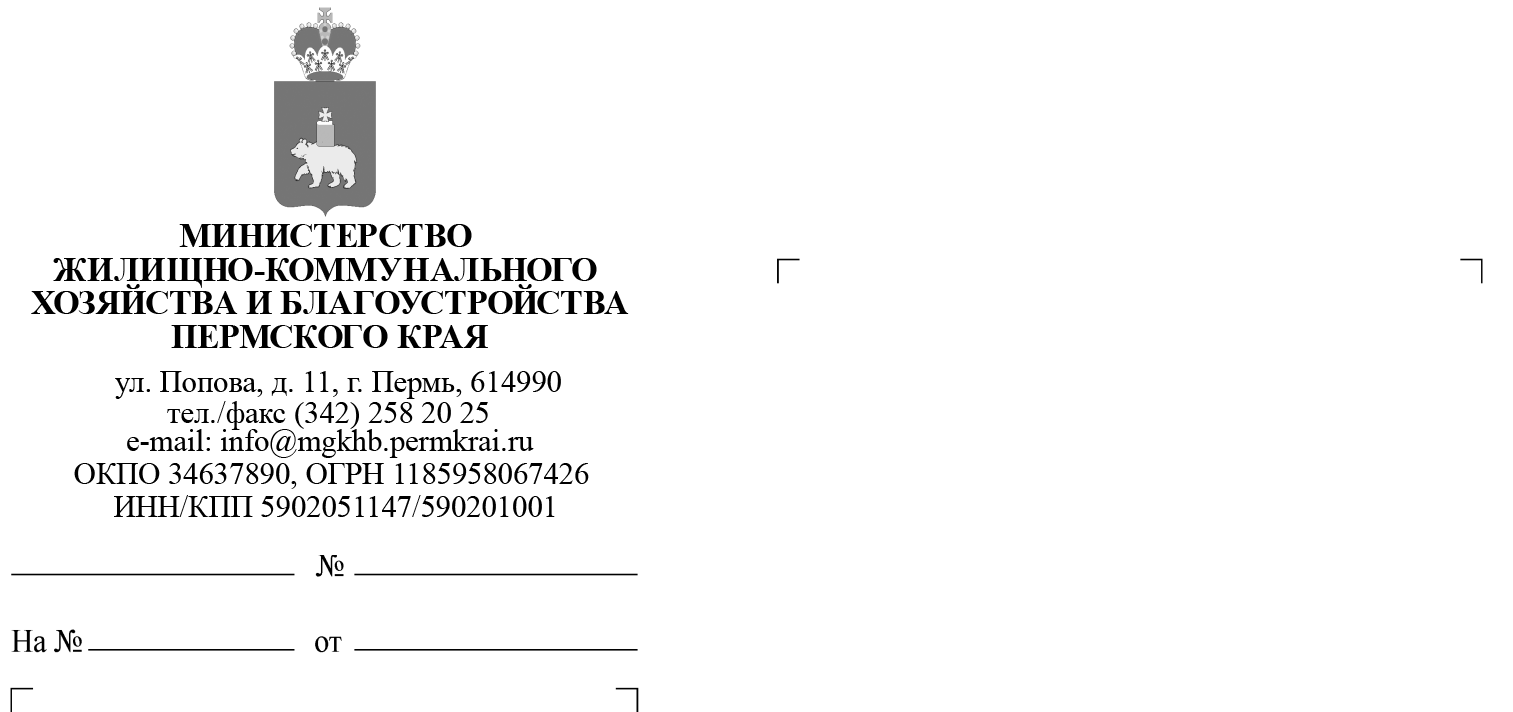 Уважаемые Главы!В 2020 году на территории Пермского края проводится Всероссийский фестиваль энергосбережения и экологии #Вместе ярче (далее – Фестиваль). Фестиваль посвящен вопросам энергосбережения и экологии, а также популяризации энергосберегающего образа жизни, бережного отношения 
к природе и профессий топливно-энергетического комплекса.В целях участия в Фестивале Вам необходимо организовать работу 
по поддержке Фестиваля на территории муниципального образования 
в соответствии с планом мероприятий и представить информацию о проделанной работе в Министерство жилищно-коммунального хозяйства и благоустройства Пермского края согласно приложению на адрес электронной почты: mvpolyanskaya@mgkhb.permkrai.ru.Приложение: упомянутое на 3 л. в 1 экз.Министр										   А.А. КокоревПриложение к письму 
Министерства ЖКХ и благоустройства Пермского краяот   №План мероприятийВсероссийского фестиваля энергосбережения и экологии #ВместеЯрче-2020* К результатам проведения мероприятия прикладываются фото-, видеоотчеты, ссылки на Интернет-ресурсы. ПриложениеПеречень рекомендуемых мероприятий для общеобразовательных средних школТематический урок «Экология и энергосбережения».Интеграция темы «Энергосбережение. Энергетика. Топливно-энергетический комплекс» в проведение тематического занятия в рамках основных предметов: физика, химия, экономика, обществознание, природоведение. Проведение научно-популярных энерго-опытов, демонстрирующих природу энергии, работу ламп разного вида и потребление ими энергии. Викторины, интеллектуальные квизы, квесты на тему энергосбережения и профессий ТЭК.Организация экскурсии на энергообъект, в том числе участие 
во Всероссийской акции «День открытых дверей на предприятиях ТЭК – #ВместеЯрче». Посещение корпоративного музея энергетики одной 
из региональных компаний ТЭК.Встречи с энергетиками в школе (рассказы об отраслях ТЭК, профессиях ТЭК, правилах энергосбережения и электробезопасности). Конкурс рисунков (на бумаге, на асфальте), конкурс плакатов для детей.Конкурс проектов и презентаций по теме «Энергосбережение, энергоэффективные технологии и ТЭК».Конкурсы поделок на тему энергосбережения и экологии, в том числе конкурс поделок из лампочек и бросового материала (мусора).Конкурс видео-роликов с советами по энергосбережению. Мастер-классы поделок, в том числе из лампочек, мастер-класс 
по изготовлению открыток #ВместеЯрче, мастер-классы по теме электробезопасности, в том числе по оказанию первой помощи пострадавшему от электрического тока. Флешмобы на мероприятиях фестиваля и конкурсы флешмобов 
в поддержку темы энергосбережения и ТЭК. Социальные и информационно-познавательные акции, которые проводят сами дети для других детей или жителей своего населенного пункта. Тематическая выставка, информирующая детей о развитии источников света, энергоэффективных технологий (например, «От лучины 
до лампочки» / «От свечки до диода»). Тематические кинопросмотры: демонстрация документальных фильмов об энергосбережении, энергетики, труде энергетиков.Организация по итогам мероприятий публикаций фото школьников с табличками с надписями в поддержку идеи фестиваля с хештегом #вместеярче. Раздача детям тематических раскрасок, листовок.Проведение тематических настольных игр. Спортивные соревнования, веселые старты «Вместе Ярче!», «Энергия спорта».Рекомендуется использовать разработки федерального оргкомитета #ВместеЯрче, опубликованные на сайте фестиваля в разделе «Материалы»: https://вместеярче.рф/materialy. Для проведения тематического урока «Экология и энергосбережение» рекомендуется использовать методические разработки учителей-победителей Всероссийского конкурса на лучший урок «Экология и энергосбережение»: https://yadi.sk/d/OPNLRw1GjjAqTg. МероприятиеСроки проведения в 2020 годуСайт мероприятия, дополнительная информацияЗапланированный срок проведенияРезультат*1. Всероссийская тематическая неделя «Экология и энергосбережение» в школах (см. приложение) Октябрь Рекомендуемые материалы: https://вместеярче.рф/materialy2. Всероссийский конкурс флешмобов фестиваля #ВместеЯрче01 июня – 25 сентябряПоложение о конкурсах: https://вместеярче.рф/konkursi 3. Всероссийский конкурс на создание новой официальной песни фестиваля #ВместеЯрче01 июня – 25 сентябряПоложение о конкурсах: https://вместеярче.рф/konkursi 